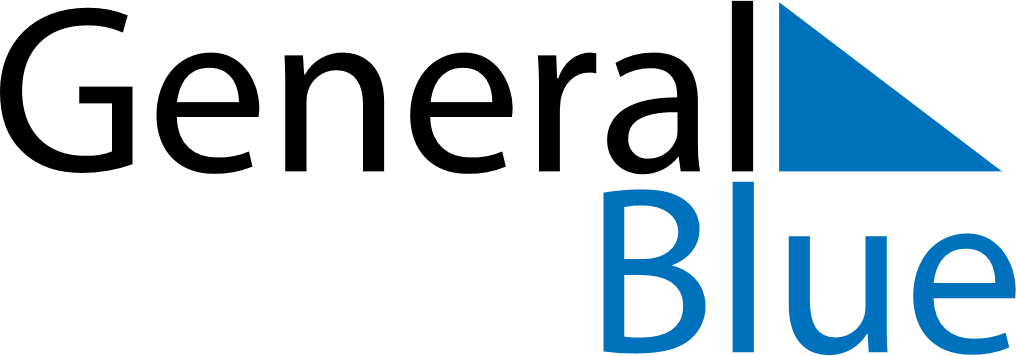 December 2024December 2024December 2024December 2024December 2024December 2024Pontal, Sao Paulo, BrazilPontal, Sao Paulo, BrazilPontal, Sao Paulo, BrazilPontal, Sao Paulo, BrazilPontal, Sao Paulo, BrazilPontal, Sao Paulo, BrazilSunday Monday Tuesday Wednesday Thursday Friday Saturday 1 2 3 4 5 6 7 Sunrise: 5:21 AM Sunset: 6:40 PM Daylight: 13 hours and 18 minutes. Sunrise: 5:21 AM Sunset: 6:41 PM Daylight: 13 hours and 19 minutes. Sunrise: 5:22 AM Sunset: 6:41 PM Daylight: 13 hours and 19 minutes. Sunrise: 5:22 AM Sunset: 6:42 PM Daylight: 13 hours and 20 minutes. Sunrise: 5:22 AM Sunset: 6:43 PM Daylight: 13 hours and 20 minutes. Sunrise: 5:22 AM Sunset: 6:43 PM Daylight: 13 hours and 21 minutes. Sunrise: 5:22 AM Sunset: 6:44 PM Daylight: 13 hours and 21 minutes. 8 9 10 11 12 13 14 Sunrise: 5:23 AM Sunset: 6:45 PM Daylight: 13 hours and 22 minutes. Sunrise: 5:23 AM Sunset: 6:45 PM Daylight: 13 hours and 22 minutes. Sunrise: 5:23 AM Sunset: 6:46 PM Daylight: 13 hours and 22 minutes. Sunrise: 5:23 AM Sunset: 6:46 PM Daylight: 13 hours and 23 minutes. Sunrise: 5:24 AM Sunset: 6:47 PM Daylight: 13 hours and 23 minutes. Sunrise: 5:24 AM Sunset: 6:48 PM Daylight: 13 hours and 23 minutes. Sunrise: 5:24 AM Sunset: 6:48 PM Daylight: 13 hours and 23 minutes. 15 16 17 18 19 20 21 Sunrise: 5:25 AM Sunset: 6:49 PM Daylight: 13 hours and 24 minutes. Sunrise: 5:25 AM Sunset: 6:49 PM Daylight: 13 hours and 24 minutes. Sunrise: 5:26 AM Sunset: 6:50 PM Daylight: 13 hours and 24 minutes. Sunrise: 5:26 AM Sunset: 6:50 PM Daylight: 13 hours and 24 minutes. Sunrise: 5:26 AM Sunset: 6:51 PM Daylight: 13 hours and 24 minutes. Sunrise: 5:27 AM Sunset: 6:52 PM Daylight: 13 hours and 24 minutes. Sunrise: 5:27 AM Sunset: 6:52 PM Daylight: 13 hours and 24 minutes. 22 23 24 25 26 27 28 Sunrise: 5:28 AM Sunset: 6:53 PM Daylight: 13 hours and 24 minutes. Sunrise: 5:28 AM Sunset: 6:53 PM Daylight: 13 hours and 24 minutes. Sunrise: 5:29 AM Sunset: 6:53 PM Daylight: 13 hours and 24 minutes. Sunrise: 5:29 AM Sunset: 6:54 PM Daylight: 13 hours and 24 minutes. Sunrise: 5:30 AM Sunset: 6:54 PM Daylight: 13 hours and 24 minutes. Sunrise: 5:31 AM Sunset: 6:55 PM Daylight: 13 hours and 24 minutes. Sunrise: 5:31 AM Sunset: 6:55 PM Daylight: 13 hours and 23 minutes. 29 30 31 Sunrise: 5:32 AM Sunset: 6:56 PM Daylight: 13 hours and 23 minutes. Sunrise: 5:32 AM Sunset: 6:56 PM Daylight: 13 hours and 23 minutes. Sunrise: 5:33 AM Sunset: 6:56 PM Daylight: 13 hours and 23 minutes. 